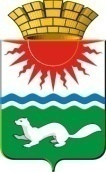 АДМИНИСТРАЦИЯ СОСЬВИНСКОГО ГОРОДСКОГО ОКРУГА ПОСТАНОВЛЕНИЕот 17.12.201 №  967			          п.г.т. СосьваО внесении изменений в муниципальную программу «Реализация и развитие муниципального управления в Сосьвинском городском округе до 2020 года», утвержденную постановлением администрации Сосьвинского городского округа от 31.12.2013 № 1206 В соответствии с решением Думы Сосьвинского городского округа от 06.12.2018 № 178 «О внесении изменений в решение Думы Сосьвинского городского округа от 14.12.2017 № 33 «О бюджете Сосьвинского городского округа на 2018 год и плановый период 2019 и 2020 годов», постановлением администрации Сосьвинского городского округа от 17.07.2018 № 556 «Об утверждении Порядка формирования и реализации муниципальных программ Сосьвинского городского округа», руководствуясь статьями 27, 30, 45 Устава Сосьвинского городского округа, администрация Сосьвинского городского округа ПОСТАНОВЛЯЕТ: 1. Внести в муниципальную программу «Реализация и развитие муниципального управления в Сосьвинском городском округе до 2020 года», утвержденную постановлением администрации Сосьвинского городского округа от 31.12.2013 № 1206 (в редакции постановлений администрации Сосьвинского городского округа от 28.02.2014 № 209, от 04.04.2014 № 369, от 12.05.2014 № 498, от 18.06.2014 № 592, от 22.07.2014 № 766, от 13.08.2014 № 791, от 26.08.2014 № 831, от 12.09.2014 № 880, от 16.10.2014 № 967, от 26.11.2014 № 1081, от 29.12.2014                № 1183, от 21.01.2015 № 27, от 25.02.2015 № 124, от 05.03.2015 № 153, от 08.04.2015 № 256, от 23.04.2015 № 300, от 15.06.2015 № 484, от 04.09.2015 № 703, от 23.09.2015 № 802, от 29.09.2015 № 826, от 14.10.2015 № 871, от 02.12.2015 № 1024, от 16.12.2015 № 1059, от 31.12.2015 № 1127, от 29.02.2016 № 105, от 20.04.2016 № 293, от 15.06.2016 № 444, от 22.08.2016 № 621, от 19.10.2016 № 800, от 22.12.2016 № 1012, от 30.12.2016 № 1063, от 22.02.2017 № 119, от 20.04.2017 № 272, от 21.06.2017 № 464, от 22.08.2017 № 713, от 24.10.2017 № 891, от 22.11.2017 № 1000, от 26.12.2017 № 1143, от 31.01.2018 № 62, от 21.02.2018 № 118, от 27.03.2018 № 205, от 28.04.2018 № 312, от 15.06.2018 № 430, от 18.07.2018 № 559, от 07.09.2018 № 703, от 16.10.2018 №798) следующие изменения:1) строку «Объемы финансирования муниципальной программы по годам реализации, тыс. рублей» Паспорта муниципальной программы «Реализация и развитие муниципального управления в Сосьвинском городском округе до 2020 года» изложить в новой редакции:2) Приложение № 2 «План мероприятий по выполнению муниципальной программы «Реализация и развитие муниципального управления в Сосьвинском городском округе до 2020 года»» к муниципальной программе «Реализация и развитие муниципального управления в Сосьвинском городском округе до 2020 года» читать в новой редакции (прилагается).2. Настоящее постановление опубликовать в газете «Серовский рабочий».3. Контроль  исполнения настоящего постановления оставляю за собой.Глава Сосьвинского  городского округа	                                                                                  Г.Н. МакаровОбъемы финансирования            
муниципальной программы        
по годам реализации, тыс. рублей ВСЕГО: 754 218,8 тыс. рублей,                                
в том числе: 
2014 год – 126 543,2 тыс. рублей;2015 год – 97 277,8 тыс. рублей;2016 год – 100 782,0  тыс. рублей;2017 год – 105 452,9 тыс. рублей;2018 год – 110 604,4 тыс. рублей;2019 год – 106 643,4 тыс. рублей;2020 год – 106 915,1 тыс. рублей.из них:                                
областной бюджет: 262 487,4 тыс. рублей,                                
в том числе: 
2014 год – 51 968,7 тыс. рублей;2015 год – 36 574,0 тыс. рублей;2016 год – 29 515,5 тыс. рублей;2017 год – 33 387,6 тыс. рублей;2018 год – 35 949,6 тыс. рублей;2019 год – 37 540,5 тыс. рублей;2020 год – 37 551,5 тыс. рублей.местный бюджет: 465 542,5 тыс. рублей,                                
в том числе: 
2014 год – 74 574,5 тыс. рублей;2015 год – 60 703,8 тыс. рублей;2016 год – 65 734,5 тыс. рублей;2017 год – 66 221,3 тыс. рублей;2018 год – 69 757,2 тыс. рублей;2019 год – 64 154,1 тыс. рублей;2020 год – 64 397,1 тыс. рублей.федеральный бюджет: 26 188,9 тыс. рублей,в том числе: 
2014 год – 0 тыс. рублей;2015 год – 0 тыс. рублей;2016 год – 5 532,0 тыс. рублей;2017 год – 5844,0 тыс. рублей;2018 год – 4 897,6  тыс. рублей;2019 год – 4 948,8 тыс. рублей;2020 год – 4 966,5 тыс. рублей.